Bestellung: Vereinskleidung 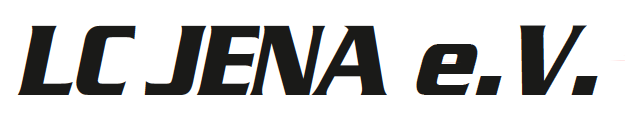 Kontaktdaten:Bestellung: Datum: 10. Juni 2021       			Unterschrift: __________________________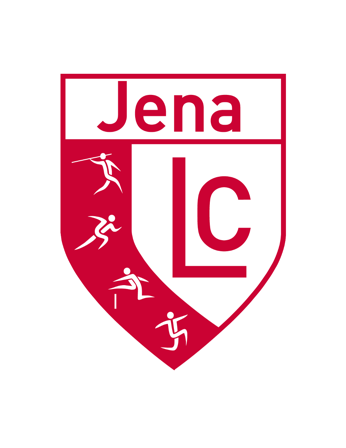 Nachname, Vorname: Mustermann, Max 	Straße/Hausnummer: Keßlerstraße 12	E-Mail: max.mustermann@email.com Mitgliedsnummer: 102030PLZ/Ort: 07745 JenaTelefon: 01712678925AnzahlArtikelnummerArtikelnameGrößeBeflockung der Initialen/Einzelname (+ 4€)Preis1x100100.100T-ShirtMMax15,00€1x100100.100T-ShirtMMax15,00€1x100100.100T-ShirtMMax15,00€1x100100.100T-ShirtMMax15,00€1x100100.100T-ShirtMMax15,00€1x100100.100T-ShirtMMax15,00€1x100100.100T-ShirtMMax15,00€1x100100.100T-ShirtMMax15,00€1x100100.100T-ShirtMMax15,00€1x100100.100T-ShirtMMax15,00€150,00€